      СОБРАНИЕ ДЕПУТАТОВ	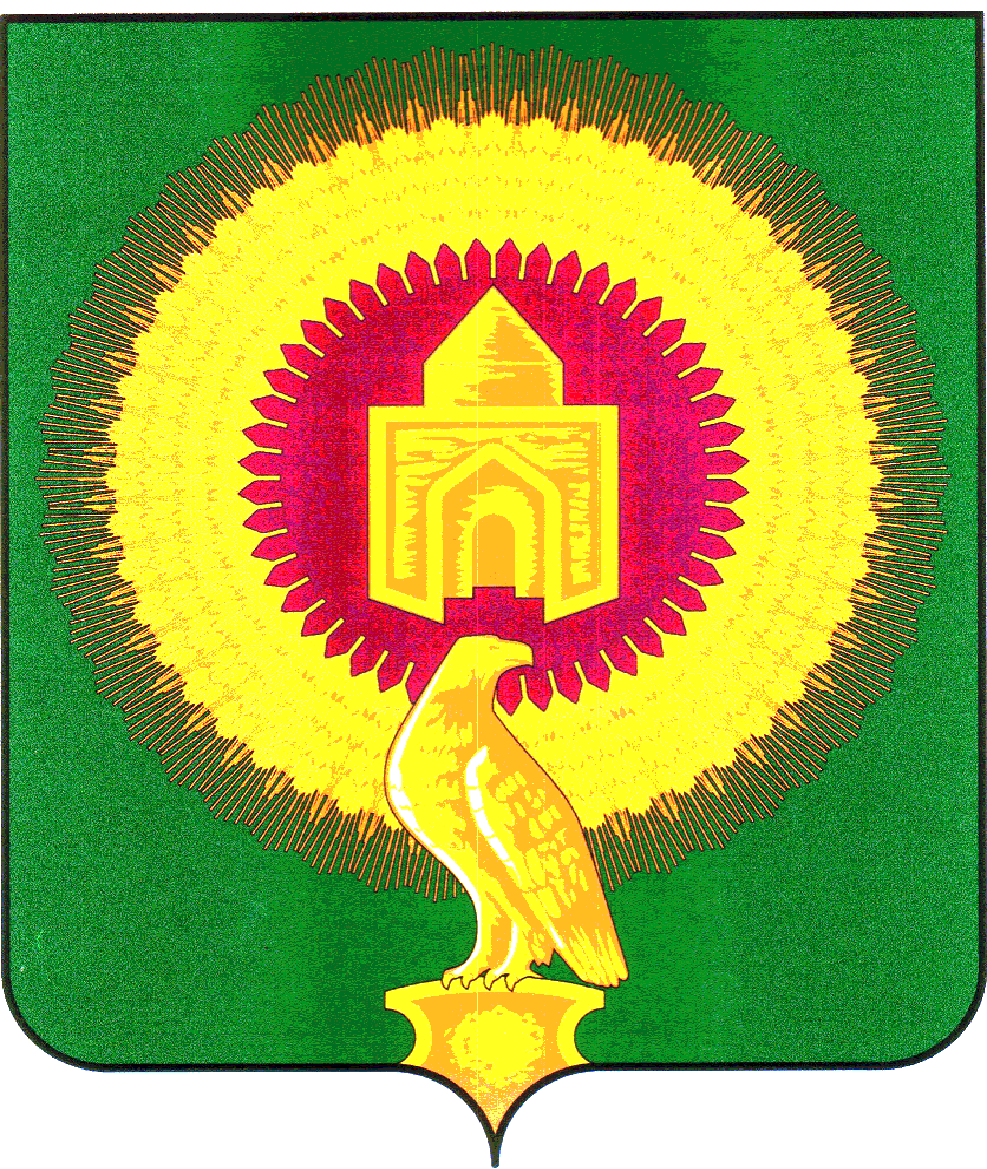 ВАРНЕНСКОГО МУНИЦИПАЛЬНОГО РАЙОНАЧЕЛЯБИНСКОЙ ОБЛАСТИРАСПОРЯЖЕНИЕот 01.09.2022 г.                                         № 45-рс.Варна	В соответствии с Федеральным законом Российской Федерации от 03.12.2012 № 230-ФЗ "О контроле за соответствием расходов лиц, замещающих государственные должности, и иных лиц их доходам", Федеральным законом Российской Федерации от 03.12.2012 № 231-ФЗ "О внесении изменений в отдельные законодательные акты Российской Федерации в связи с принятием Федерального закона "О контроле за соответствием расходов лиц, замещающих государственные должности, и иных лиц их доходам", Федеральным законом Российской Федерации от 02.03.2007 № 25-ФЗ "О муниципальной службе в Российской Федерации", Федеральным законом Российской Федерации от 25.12.2008 № 273-ФЗ "О противодействии коррупции».РАСПОРЯЖАЮСЬ:1.Утвердить Порядок предоставления сведений о расходах  муниципальных служащих Собрания депутатов Варненского муниципального района, их супругов и несовершеннолетних детей (приложение 1).2. Начальнику отдела  организации и обеспечения деятельности                 Кулаковской Е.А. ознакомить с настоящим распоряжением лиц, замещающих должности муниципальной службы Собрания депутатов.3.Настоящее распоряжение подлежит размещению на официальном сайте администрации Варненского муниципального района в сети Интернет.5. Контроль за исполнением  настоящего распоряжения оставляю за собой.Председатель Собрания депутатов Варненского муниципального района                                      А.А.Кормилицын                                                                                                                                                Приложение № 1                                          УТВЕРЖДЕНО                                                                                                       Распоряжением                 Собрания депутатов                                                                                           Варненского муниципального районаот 01.09.2022 г. № 45-рПорядокпредоставления сведений о расходах муниципальных служащих Собрания депутатов Варненского муниципального района,их супругов и несовершеннолетних детей1. Настоящий Порядок в целях противодействия коррупции устанавливает правовые и организационные основы осуществления контроля за соответствием расходов муниципальных служащих Собрания депутатов Варненского муниципального, расходов его супруги (супруга) и несовершеннолетних детей общему доходу данного лица и его супруги (супруга) за три последних года, предшествующих совершению сделки (далее - контроль за расходами), определяет категории лиц, в отношении которых осуществляется контроль за расходами, порядок осуществления контроля за расходами и механизм обращения в доход Российской Федерации имущества, в отношении которого не представлено сведений, подтверждающих его приобретение на законные доходы.2. Настоящий Порядок устанавливает контроль за расходами лиц, замещающих (занимающих): муниципальные должности на постоянной основе, должности муниципальной службы Собрания депутатов Варненского муниципального района (далее – муниципальные служащие); супруга (супругов) и несовершеннолетних детей указанных лиц.3. Муниципальные служащие, замещающие должность муниципальной службы, включенные в перечень должностей муниципальной службы, обязаны представлять сведения о своих расходах по каждой сделке, совершенной за отчетный период (с 1 января по 31 декабря), по приобретению земельного участка, другого объекта недвижимости, транспортного средства, ценных бумаг, акций (долей участия, паев в уставных (складочных) капиталах организаций), если сумма сделки превышает общий доход данного лица и его супруги (супруга) за три последних года, предшествующих совершению сделки, а также об источниках получения средств, за счет которых совершена сделка;сведения о расходах супруги (супруга) и несовершеннолетних детей по каждой сделке, совершенной за отчетный период (с 1 января по 31 декабря), по приобретению земельного участка, другого объекта недвижимости, транспортного средства, ценных бумаг, акций (долей участия, паев в уставных (складочных) капиталах организаций), если сумма сделки превышает общий доход данного лица и его супруги (супруга) за три последних года, предшествующих совершению сделки, а также об источниках получения средств, за счет которых совершена сделка. Сведения о расходах представляются по форме справки, утвержденной Указом Президента Российской Федерации.4. Основанием для принятия решения об осуществлении контроля за расходами муниципального служащего, а также за расходами его супруги (супруга) и несовершеннолетних детей является достаточная информация о том, что данным лицом, его супругой (супругом) и (или) несовершеннолетними детьми совершена сделка по приобретению земельного участка, другого объекта недвижимости, транспортного средства, ценных бумаг, акций (долей участия, паев в уставных (складочных) капиталах организаций) на сумму, превышающую общий доход данного лица и его супруги (супруга) за три последних года, предшествующих совершению сделки.Указанная информация в письменной форме может быть представлена в установленном порядке:1) правоохранительными органами, иными государственными органами, органами местного самоуправления, работниками (сотрудниками) подразделений по профилактике коррупционных и иных правонарушений и должностными лицами государственных органов, органов местного самоуправления, Банка России, государственной корпорации, Пенсионного фонда Российской Федерации, Фонда социального страхования Российской Федерации, Федерального фонда обязательного медицинского страхования, иной организации, созданной Российской Федерацией на основании федеральных законов, организации, создаваемой для выполнения задач, поставленных перед федеральными государственными органами;2) постоянно действующими руководящими органами политических партий и зарегистрированных в соответствии с законом иных общероссийских общественных объединений, не являющихся политическими партиями;3) Общественной палатой Российской Федерации;4) общероссийскими средствами массовой информации.5. Информация анонимного характера не может служить основанием для принятия решения об осуществлении контроля за расходами муниципального служащего, а также за расходами их супруг (супругов) и несовершеннолетних детей.6. Решение об осуществлении контроля принимается Председателем Собрания депутатов отдельно в отношении каждого такого лица и оформляется в письменной форме.7. Контроль за расходами муниципального служащего, а также за расходами его супруги (супруга) и несовершеннолетних детей включает в себя:1) истребование от данного лица сведений:а) о его расходах, а также о расходах его супруги (супруга) и несовершеннолетних детей по каждой сделке по приобретению земельного участка, другого объекта недвижимости, транспортного средства, ценных бумаг, акций (долей участия, паев в уставных (складочных) капиталах организаций), если сумма сделки превышает общий доход данного лица и его супруги (супруга) за три последних года, предшествующих совершению сделки;б) об источниках получения средств, за счет которых совершена сделка, указанная в подпункте "а" настоящего пункта;2) проверку достоверности и полноты представленных сведений;3) определение соответствия расходов данного лица, а также расходов его супруги (супруга) и несовершеннолетних детей по каждой сделке по приобретению земельного участка, другого объекта недвижимости, транспортных средств, ценных бумаг, акций (долей участия, паев в уставных (складочных) капиталах организаций) их общему доходу.8. Должностное лицо, ответственное за профилактику коррупционных и иных правонарушений, осуществляет контроль за расходами муниципального служащего, а также за расходами их супруг (супругов) и несовершеннолетних детей.9. Должностное лицо, ответственное за профилактику коррупционных и иных правонарушений, не позднее чем через два рабочих дня со дня получения решения об осуществлении контроля за расходами муниципального служащего, а также за расходами его супруги (супруга) и несовершеннолетних детей обязана уведомить его в письменной форме о принятом решении и о необходимости представить сведения, предусмотренные пунктом 7 Порядка.В уведомлении должна содержаться информация о порядке представления и проверки достоверности и полноты этих сведений.В случае если муниципальный служащий, обратился с ходатайством в соответствии с ч.3 п.16 Порядка, с данным лицом в течение семи рабочих дней со дня поступления ходатайства (в случае наличия уважительной причины - в срок, согласованный с данным лицом) проводится беседа, в ходе которой должны быть даны разъяснения по интересующим его вопросам.10. Проверка достоверности и полноты сведений, предусмотренных пунктами 3, 7 Порядка, осуществляется должностным лицом, ответственным за профилактику коррупционных и иных правонарушений, самостоятельно или путем направления запроса в федеральные органы исполнительной власти, уполномоченные на осуществление оперативно-розыскной деятельности, о предоставлении имеющейся у них информации о доходах, расходах, об имуществе и обязательствах имущественного характера лица, представившего такие сведения, его супруги (супруга) и несовершеннолетних детей.11. Сведения, предусмотренные пунктами 3, 7 Порядка и представленные в соответствии с настоящим Порядком, относятся к информации ограниченного доступа. Если федеральным законом такие сведения отнесены к сведениям, составляющим государственную тайну, они подлежат защите в соответствии с законодательством Российской Федерации о государственной тайне.12. Не допускается использование сведений, предусмотренных пунктами 3, 7 Порядка и представленных в соответствии с настоящим Порядком, для установления либо определения платежеспособности лица, представившего такие сведения, а также платежеспособности его супруги (супруга) и несовершеннолетних детей, для сбора в прямой или косвенной форме пожертвований (взносов) в фонды общественных объединений, религиозных и иных организаций либо в пользу физических лиц.13. Лица, виновные в разглашении сведений, предусмотренных пунктами 3, 7 Порядка и представленных в соответствии с настоящим Порядком, либо в использовании этих сведений в целях, не предусмотренных федеральными законами, несут ответственность, установленную законодательством Российской Федерации.14. Представленные в соответствии с настоящим Порядком сведения об источниках получения средств, за счет которых совершена сделка по приобретению земельного участка, другого объекта недвижимости, транспортного средства, ценных бумаг, акций (долей участия, паев в уставных (складочных) капиталах организаций), если сумма сделки превышает общий доход муниципального служащего и его супруги (супруга) за три последних года, предшествующих совершению сделки, размещаются в информационно-телекоммуникационной сети "Интернет" на официальном сайте Варненского муниципального района с соблюдением законодательства Российской Федерации о государственной тайне и о защите персональных данных.15. Муниципальный служащий, в связи с осуществлением контроля за его расходами, а также за расходами его супруги (супруга) и несовершеннолетних детей, обязан представлять сведения, предусмотренные пунктами 3, 7 Порядка.16. Муниципальный служащий, в связи с осуществлением контроля за его расходами, а также за расходами его супруги (супруга) и несовершеннолетних детей вправе:1) давать пояснения в письменной форме:а) в связи с истребованием сведений;б) в ходе проверки достоверности и полноты сведений, и по ее результатам;
в) об источниках получения средств, за счет которых им, его супругой (супругом) и (или) несовершеннолетними детьми совершена сделка;2) представлять дополнительные материалы и давать по ним пояснения в письменной форме;3) обращаться с ходатайством  к лицу, ответственному за ведение кадрового учета о проведении с ним беседы по вопросам, связанным с осуществлением контроля за его расходами, а также за расходами его супруги (супруга) и несовершеннолетних детей. Ходатайство подлежит обязательному удовлетворению.17. Муниципальный служащий на период осуществления контроля за его расходами, а также за расходами его супруги (супруга) и несовершеннолетних детей может быть в установленном порядке отстранен от замещаемой (занимаемой) должности на срок, не превышающий шестидесяти дней со дня принятия решения об осуществлении такого контроля. Указанный срок может быть продлен до девяноста дней лицом, принявшим решение об осуществлении контроля за расходами. На период отстранения от замещаемой (занимаемой) должности денежное содержание (заработная плата) по замещаемой (занимаемой) должности сохраняется.18. Должностное лицо, ответственное за профилактику коррупционных и иных правонарушений, обязано:1) осуществлять анализ поступающих в соответствии с настоящим Федеральным законом и Федеральным законом от 25 декабря 2008 года № 273-ФЗ "О противодействии коррупции" сведений о доходах, расходах, об имуществе и обязательствах имущественного характера муниципального служащего, его супруги (супруга) и несовершеннолетних детей;2) принимать сведения, представляемые в соответствии с данным Порядком.3) истребовать от муниципального служащего сведения, предусмотренные пунктами 3, 7 Порядка;2) провести с ним беседу в случае поступления ходатайства, предусмотренного части 3 п.16 Порядка.19. Должностное лицо, ответственное за профилактику коррупционных и иных правонарушений, вправе:1) проводить по своей инициативе беседу с данным лицом;2) изучать поступившие от данного лица дополнительные материалы;3) получать от данного лица пояснения по представленным им сведениям и материалам;4) направлять в установленном порядке запросы в органы прокуратуры Российской Федерации, иные федеральные государственные органы, государственные органы субъектов Российской Федерации, территориальные органы федеральных органов исполнительной власти, органы местного самоуправления, общественные объединения и иные организации об имеющейся у них информации о доходах, расходах, об имуществе и обязательствах имущественного характера данного лица, его супруги (супруга) и несовершеннолетних детей, а также об источниках получения расходуемых средств.5) наводить справки у физических лиц и получать от них с их согласия информацию.20. Доклад о результатах осуществления контроля за расходами муниципального служащего, а также за расходами его супруги (супруга) и несовершеннолетних детей представляется должностным лицом, ответственным за профилактику коррупционных и иных правонарушений,  лицу, принявшему решение об осуществлении контроля за расходами.21. Председатель Собрания депутатов Варненского муниципального района, принявший решение об осуществлении контроля за расходами муниципального служащего, а также за расходами его супруги (супруга) и несовершеннолетних детей вносит в случае необходимости предложения о применении к такому лицу мер юридической ответственности и (или) о направлении материалов, полученных в результате осуществления контроля за расходами, в органы прокуратуры и (или) иные государственные органы в соответствии с их компетенцией.22. Председатель Собрания депутатов Варненского  муниципального района при принятии решения о применении к муниципальному служащему мер юридической ответственности вправе учесть рекомендации комиссии по соблюдению требований к служебному поведению муниципальных служащих Варненского муниципального района и урегулированию конфликта интересов.23. Муниципальный служащий должен быть проинформирован с соблюдением законодательства Российской Федерации о государственной тайне о результатах, полученных в ходе осуществления контроля за его расходами, а также за расходами его супруги (супруга) и несовершеннолетних детей.24. Комиссия по  по соблюдению требований к служебному поведению муниципальных служащих Варненского муниципального района и урегулированию конфликта интересов направляет информацию о результатах, полученных в ходе осуществления контроля за расходами муниципального служащего, а также за расходами его супруги (супруга) и несовершеннолетних детей, с согласия лица, принявшего решение об осуществлении контроля за расходами, в органы и организации (их должностным лицам), которые предоставили информацию, явившуюся основанием для осуществления контроля за расходами, с соблюдением законодательства Российской Федерации о государственной тайне и о защите персональных данных и одновременно уведомляет об этом муниципального служащего.25. Невыполнение муниципальным служащим, обязанностей, предусмотренных данным Порядком, является правонарушением.Лицо, совершившее правонарушение, подлежит в установленном порядке освобождению от замещаемой (занимаемой) должности, увольнению с муниципальной службы.26. В случае, если в ходе осуществления контроля за расходами муниципального служащего, а также за расходами его супруги (супруга) и несовершеннолетних детей выявлены обстоятельства, свидетельствующие о несоответствии расходов данного лица, а также расходов его супруги (супруга) и несовершеннолетних детей их общему доходу, материалы, полученные в результате осуществления контроля за расходами, в трехдневный срок после его завершения направляются в органы прокуратуры Российской Федерации.27. В случае если в ходе осуществления контроля за расходами муниципального служащего, а также за расходами его супруги (супруга) и несовершеннолетних детей выявлены признаки преступления, административного или иного правонарушения, материалы, полученные в результате осуществления контроля за расходами, в трехдневный срок после его завершения направляются в государственные органы в соответствии с их компетенцией.Об утверждении Порядка предоставления сведений о расходах муниципальных служащих Собрания депутатов Варненского муниципального  района, их супругов и несовершеннолетних детей